Name:_______________________________________  Class:_____________ Date:___________Activities To Help Students Write Procedures:  (Code- Procedures)Activity #1: Build a Peanut Butter SandwichThis challenge will require you to write detailed code for a robot to make a peanut butter sandwich.  You will need to bring in the necessary supplies to test and finalize your code: a jar of peanut butter, a loaf of bread, a paper plate.  The teacher will provide the tool for spreading.Activity #2: Tie Your ShoesThis challenge will require you to write detailed code to have a robot to tie his/her shoes.  You will need to bring in the necessary supplies to test and finalize your code: a pair of shoes with laces that must be tied to secure a foot in place; these shoes should fit the teacher.  How will you make sure the teacher’s foot will fit in the shoe?Activity #3: Obstacle CourseThis challenge will require you to write detailed code to direct a blind robot to move from the entrance of the obstacle course to the end of the obstacle course.  Your robot will be blindfolded, so you will need to bring in a blindfold.  You may use furniture in the room to create your obstacle course, or you may bring in safe items such as pillows or stuffed animals to add to the obstacle course.Activity #4: The Juice Box/Pouch ChallengeThis challenge will require you to write detailed code to instruct a robot to remove the straw from the juice box and insert it in the appropriate place without spilling a drop of juice.  You will need to bring in the necessary supplies to test and finalize your code: juice box or pouch with an attached straw.  NOTE: This may take several tries, so you will need to bring in multiple juice boxes/pouches to refine your code.Setting Up Groups and Getting to Know Each Other!1. ___________________ is the materials manager.  _________________’s favorite thing about science class is  _________________________________________________________________.2. ___________________ water manager.  _________________’s favorite thing about science class is _________________________________________________________________.3. ___________________ is the data manager.  _________________’s favorite thing about science class is _________________________________________________________________.4. ___________________ is the soil manager.  _________________’s favorite thing about science class is _________________________________________________________________.5. Who is responsible for cleaning up work space? ____________________!Word BankWater manager- administrador de agua                               	carefully -cuidadosamente Soil manager- administrador de suelo				responsible- responsableData manager- administrador de datos				correctly- correctamenteMaterials manager- administrador de materiales		thrown- lanzadoName:________________________________________  Class:_____________ Date:______What Factors Affect Plant Growth?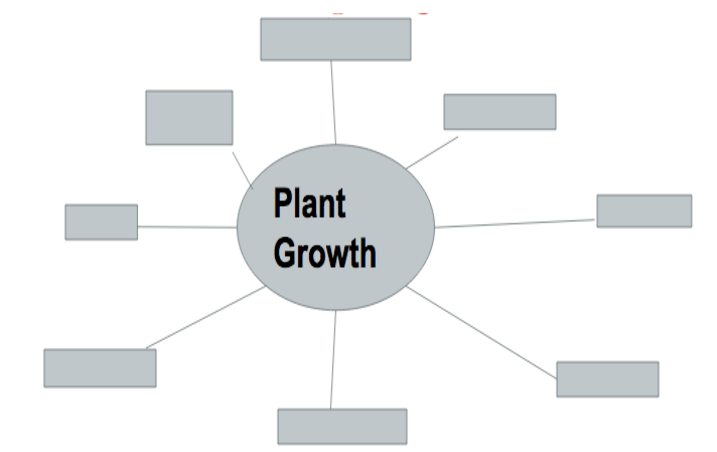 Hints*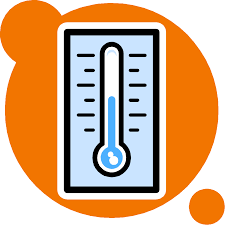 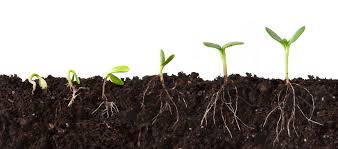 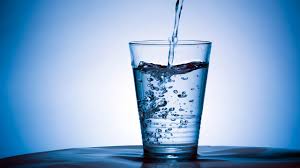 What are we focusing on today? CIRCLE PICTURE, or write it underneath.Name:________________________________________  Class:_____________ Date:______ChecklistRead background research ( How a Seed Grows, Photosynthesis, etc..)Answered background research questions Formulated scientific question ( What is the Effect of _________ on __________?)Identified variables ( Independent variable: I change, manipulated, x axis.  Dependent variable: measure, responding variable, usually on the y axis.  Constant: Doesn’t change, stays the same.)Formulated hypothesis  (if…[I.V]...then…[d.v]...because…[se]...)Wrote down materials (water, measuring cups, spoons)Wrote procedures (step 1, step 2, step 3)Completed data table ( How did you collect data? Left side: I.V  Top D.V)Analyzed data and wrote results (stated data results, NO OPINIONS)Conclusion (Was your hypothesis supported? What were your limitations?)Resources:YoutubeVimeoteachertube Colorincolorado.orgReadinga-z.comEdteacher.orgStarfall.comhttp://mnliteracy.org/tools/curriculum-lesson-plans/beginning-esl-transitions-skillsLab Group JobsRecord your job in your lab NOTEBOOK!Seat # 1Seat #2Seat # 3Seat # 4Lab Group JobsRecord your job in your lab NOTEBOOK!Materials ManagerWater ManagerData ManagerSoil ManagerLab Group JobsRecord your job in your lab NOTEBOOK!1.) Responsible for inventory of materials and re-stocking bin after lab. 2.) Responsible for making sure all materials are used CAREFULLY AND CORRECTLY3. Responsible for making sure everyone does their part in clearing up work space1.)Responsible for adding the different amounts of water to each plant system2.) Responsible for making sure water is not wasted.1.) Responsible for making sure all group members record the correct data.2.) Responsible for calculating averages for all data points.1.) Responsible for placing the correct amount of soil in each pot.2.) Responsible for making sure soil is not wasted or thrown on the ground.